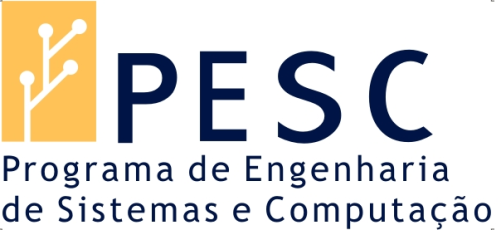  Declaramos nossa concordância com a participação do (a) _______________________________________________ (nome do candidato), funcionário (a) deste estabelecimento (_______________________________________________), em regime de _____ horas, em frequentar todas as atividades do Curso de Engenharia de Sistemas e Computação, e para isso, serão efetuadas as adequações necessárias no agendamento de seus compromissos institucionais, no seu local de trabalho, no sentido de liberá-lo para todas as atividades estabelecidas para o desenvolvimento do curso. O funcionário terá liberação de ___hs semanais.Declaro que as informações contidas neste documento são verdadeiras e que o compromisso firmado neste documento será cumprido. Rio de Janeiro, ____ de __________________ de _________. __________________________________________Assinatura e Carimbo ou Nome por extensodo Empregador, com RG e CPF